Call to Order Roll Call Prayer Pledge of Allegiance Public Comment on Agenda Items Action Minutes of March 14, 2023, Meeting Bills for March 2023 RequestsAuthorize the move of funds from the general checking account at Caldwell Bank & Trust to CDs at Caldwell Bank & Trust.Open bidding for surplus equipment.Presentations Items for Discussion Update on Levee Projects Financial Statements Review March FinancialsPublic Comment Adjourn ANNOUNCEMENT:   
President Keahey to advise the Tensas Basin Levee District will hold an open meeting, Tuesday, May 9, 2023 at 10:00 A. M. at our office at 505 District Drive, Monroe, La. to adopt the millage rate for 2023. Brandon Waggoner, Executive Director Tensas Basin Levee District Monroe, Louisiana 71202-6862 318-323-1130 
  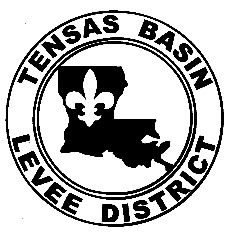 Tensas Basin Levee District Regular MeetingBoard of CommissionersTuesday, April 11, 2023 at 9:30 AM505 District Drive Monroe, LAAgendaAgendaIn compliance with the Americans With Disabilities Act, individuals needing special accommodations / during this meeting should notify the Tensas Basin Levee District Board of Commissioners at 318-323-1130 at least three working days before the meeting.In compliance with the Americans With Disabilities Act, individuals needing special accommodations / during this meeting should notify the Tensas Basin Levee District Board of Commissioners at 318-323-1130 at least three working days before the meeting.